ProjektmenedzsmentI fejezet 1 olvasólecke: Mi is az a projekt,
és mik az első lépések amikor a projektről beszélünk?Egy projekt megvalósítását függetlenül attól, hogy milyen pénzügyi forrásból kerül finanszírozásra, mindig gondos, szisztematikus tervezésnek kell megelőznie. Bármilyen projektről legyen is szó, minden projekt életében ugyanazok a szakaszok, munkafolyamatok követik egymást. A projektek tervezésére is igaz ez. Beszéljünk akár egy kevésbé összetett humánerőforrás-fejlesztési projektről, vagy egy sokkal komplexebb, magasabb költségvetést, időt és tervezést igénylő infrastruktúrafejlesztési projektről, a projektek tervezéskor alapvetően ugyanazokat a szempontokat kell figyelembe venni.A potenciális pályázók, illetve reménybeli projektgazdák sokszor tanácstalanok azzal
kapcsolatban, hogyan érdemes hozzákezdeni a forráskereséshez. Két eltérő út kínálkozik: egyrészt megkereshetik, hogy a számukra ismert, elérhető források milyen fejlesztéseket, projekteket támogatnak, és ezekre a projektekre pályáznak; másrészt elkészítik az intézmény / vállalkozás fejlesztési terveit és ehhez keresnek külső támogatást, pályázatokat. A pályázó számára mindenképpen a második módszer lehet eredményes, hiszen nem jutunk közelebb céljaink eléréséhez abban az esetben, ha olyan támogatott tevékenységeket hajtunk végre, amelyek nincsenek vagy csak részben vannak összhangban szervezetünk fő tevékenységeivel és fejlesztési terveivel. A projektciklus-menedzsment képzés keretében a „második utat” járjuk, ez alapján történik az oktatás.A projekt fogalmának több dimenziója is létezik. Az alábbiakban megpróbáltuk összefoglalni mindazon jellemzőket, amelyek a projektet, illetve az ún. „projekt-típusú gondolkodást” jellemzik. Már maga az alapfogalom is rendkívül sokféle módon határozható meg. Több különféle értelmezést is ismertetünk röviden, majd kiemelünk néhány meghatározó sajátosságot, amelyek általában a projektet jellemzik. 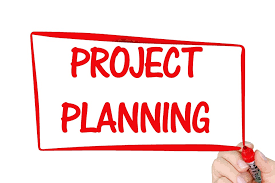 Ha a legfontosabb jellemzők kerülnek kiemelésre, akkor a projekt az alábbi tulajdonságokkal bír: nem sorolható a hagyományos szervezeti egységek megszokott tevékenységei közé egyedi szervezeti környezetben megtervezett és végrehajtott lépéssorozat konkrét célt/célokat meghatározott idő alatt kíván elérni; a célok eléréséhez meghatározott (humán és anyagi) erőforrásokat rendel.A legszemléletesebb – és legjobban megfogalmazott – meghatározásban tételesen is kiemelésre kerülnek a legfontosabb tulajdonságok. Ennek értelmében projekt minden olyan tevékenység, amely egy szervezet számára olyan egyszeri és komplex feladatot jelent, amelynek teljesítési időtartama (kezdés és befejezés), valamint teljesítésének költségei (erőforrások) meghatározottak és (hasonlóan a stratégiai célfeladatokhoz) egy definiált cél (eredmény) elérésére irányul.A projektek esetén alapvető fontosságú, hogy az adott tevékenység során milyen terméket (outputot) kívánunk előállítani, így a projektek rendkívül különbözők lehetnek. 
Ennek a soksínűségnek az ellenére szinte mindegyik projekt rendelkezik az alábbi 10 ismérvvel (de legalábbis ezek többségével): van terméke, azaz megvalósítandó célja,
 létezik a megvalósítást leíró projektterv,
 adott a projekt megvalósítására szánt időkeret,
 adott a megvalósításra szánt költség,
 létezik a projektidőre bontott költségterv,
 korlátozott erőforrások állnak rendelkezésre,
 megtervezettek, kivitelezettek, kontrolláltak,
 léteznek a projekt termékkel szemben támasztott minőségi elvárások, követelmények,
 ismertek a projekt megvalósítását gátló bizonytalansági területek, valamint
 az esetleges kockázatok értékelésre, és a megfelelő reakciók kidolgozásra kerülnek.Az előzőekben ismertetett rendkívül részletes meghatározásnál kissé enyhébb sajátossághalmazt vár el az alábbi tárgyalásmód, de a legfontosabb jellemzők ebben az esetben is kiemelésre kerülnek. A fentiek értelmében a projekt legjellemzőbb tulajdonságai az alábbiak: a projekt a vállalati rutinunkákon kívül eső, egyedi feladat, azt külön ennek
megvalósítására létrejött csoport kezeli,
 a projekt léte időben korlátozott, kezdete és vége általában előre meghatározott,
 a projektben résztvevő személyek is egy egyszeri társulást alkotnak, nemritkán különböző szervezetekből jönnek,
 a projekt elkülönült erőforrásokkal rendelkezik, általában saját költségvetése van.OLVASOK-CSELEKSZEM-TAPASZTALOK- TANULOKKitől érdemes még tanulni?http://www.jgypk.hu/tamop15e/tananyag_html/Menedzsment_alapjai/42_a_projektmenedzsment_fogalma.html7 perces  olvasnivaló azoknak, akik még mélyítenék a tudásuk a projektmenedzsment témakörébenEllenőrző kérdések a megfelelőséghez:a, Mi a projekt definíciója? Mennyire általánosítható a projektek tervezése?b, Mi egy projekt 10 általános ismérve?c, Igaz az alábbi állítás: minden projekt egyedi és megismételhetetlen, de van egy sztenderdizált eszközrendszer, amivel minden projektet megtervezhetünk és lebonyolíthatunk. Adaptáció a kiválósághoz: Készíts el egy maximum 1 oldalas anyagot vagy egy táblázatot arról, hogy Te milyen projektben vettél részt, és mutasd be a projektet a leckében lévő 10 ismérv alapján. Oszd meg ezt tanároddal vagy kollégáddal, diáktársaddal és kérj visszajelzést!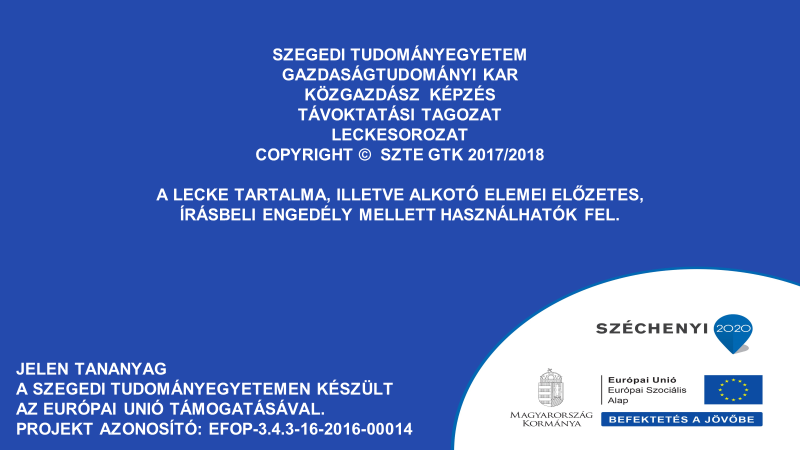 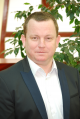 Imreh Szabolcs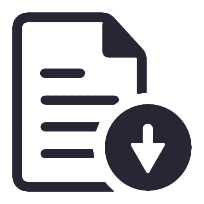 12-15 percMottó:“Az üzleti vállalkozások a projektmenedzsment legnagyobb kihívásának “a projekt határidőben és tervezett költségvetéssel történő lezárását tekinti. .” (The Acces Group)